В Липецкой области продолжается прививочная кампания против гриппа!В Липецкой области по результатам еженедельного мониторинга заболеваемости острыми респираторными вирусными инфекциями (ОРВИ) за период с 04.11.19 по 10.11.19 г. превышения эпидемических порогов не зарегистрировано, характер заболеваемости – спорадический, эпидемиологическая ситуация спокойная.За прошедшую неделю в области зарегистрировано 3,9 тысяч случаев ОРВИ (случаев гриппа не выявлено), что ниже уровня расчетного эпидемического порога на 26%, 74,3% всех заболевших составляют дети до 14 лет.  Этиология ОРВИ по данным еженедельного мониторинга представлена негриппозными вирусами, преобладают вирусы парагриппа и аденовирусы, вирусов гриппа не обнаружено. Значительно снизить вероятность заболевания гриппом поможет своевременная вакцинация. По состоянию на 11.11.2019 г. в области привито против гриппа уже более 35,4% населения: более 154 тысяч детей и более 251 тысячи взрослых, при этом не зарегистрировано ни одного случая нежелательных явлений (осложнений) после иммунизации.Управление Роспотребнадзора по Липецкой области напоминает, что вакцинацию против гриппа нельзя рассматривать в качестве экстренной меры, на формирование иммунитета к вирусу требуется не менее 10-14 дней – для иммунной системы на введение противогриппозной вакцины требуется на выработку специфических антител к возбудителю.Оптимальным для проведения прививок против гриппа является период со второй половины августа до второй половины ноября, чтобы иммунитет против гриппа успел сформироваться до начала эпидемического подъема заболеваемости.Вакцинация должна проводиться только медицинским работником.В день прививки обязателен медицинский осмотр и термометрия.Вакцинированный должен находиться под медицинским наблюдением в течение 30 минут после введения вакцины.Сделайте правильный выбор – защитите себя и своих близких от гриппа! Информация с официального сайта Управления федеральной службы по надзору в сфере защиты прав потребителей и благополучия человека по Липецкой области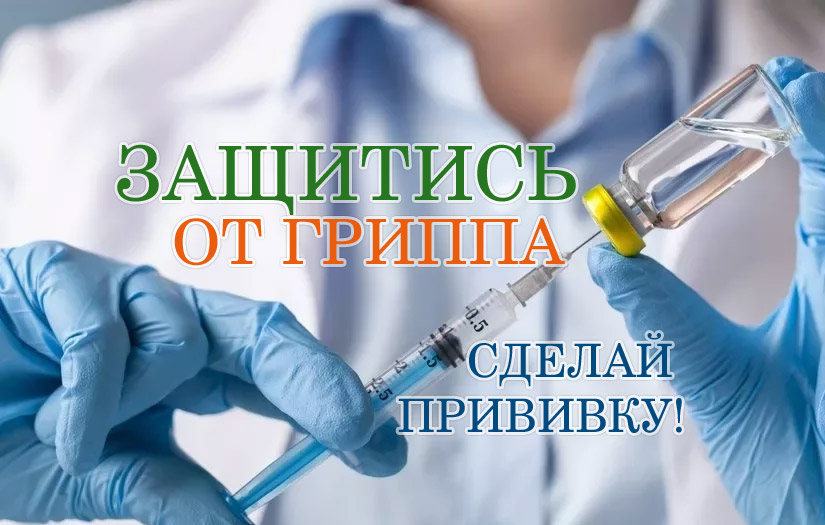 Фельдшер ОМП ГУЗ «ЛГП №1» Ю.А.Шидловская